Voice-of-Customer Surveys for Flu.govSite-Level Survey for Visitor FeedbackIntroductory Text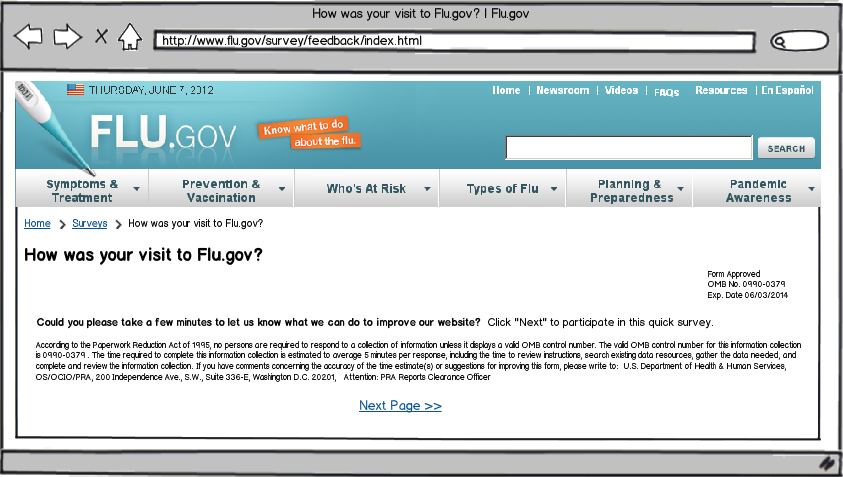 QuestionsWhat were you looking for on Flu.gov today?Get information about seasonal flu.Learn about H1N1 (swine) or H5N1 (avian) flu.Find out what the symptoms for the flu are.Learn what I can do to treat the flu.Get information about flu prevention or vaccination.Learn how to prepare for a flu pandemic.Find research information about flu.Find a place to get a flu vaccine.Get news and updatesOther: ______________________For whom were you looking for information on Flu.gov?MyselfMy spouse, partner or significant otherMy child(ren)My parentsA relativeA friendNo one in particularWere you able to find what you were looking for?YesPartiallyNo[If Q3 response is YES] How long did it take to find the information?ImmediatelyFew minutesA long timeDid you find the information helpful?YesPartiallyNo[If Q5 response is YES]What did you like best about the content?Based on today’s visit, how would you rate the following?Overall site experienceSite designEase of navigationHow can we improve Flu.gov?Based on the information you found on this website, rate the probability of this statement:  I am going to get the flu vaccine because of information I found on Flu.gov.Most likelyLikelyNot likelyNo impact – I get the flu vaccine every yearNo impact -  I don’t get the flu vaccine every year [If Q5 response is PARTIALLY or NO]What can we do to make the information more helpful?Based on today’s visit, how would you rate the following:Overall site experienceSite designEase of navigationWhat can we do to make Flu.gov better?Based on the information you found on this website, rate the probability of this statement:  I am going to get the flu vaccine because of information I found on Flu.gov.Most likelyLikelyNot likelyNo impact – I get the flu vaccine every yearNo impact -  I don’t get the flu vaccine every year [If Q3 response is PARTIALLY or NO]What information were you looking for and did not find on Flu.gov?Based on today’s visit, how would you rate the following:Overall site experienceSite designEase of navigationWhat can we do to make Flu.gov better?Based on the information you found on this website, rate the probability of this statement:  I am going to get the flu vaccine because of information I found on Flu.gov.Most likelyLikelyNot likelyNo impact – I get the flu vaccine every yearNo impact -  I don’t get the flu vaccine every yearThank You Text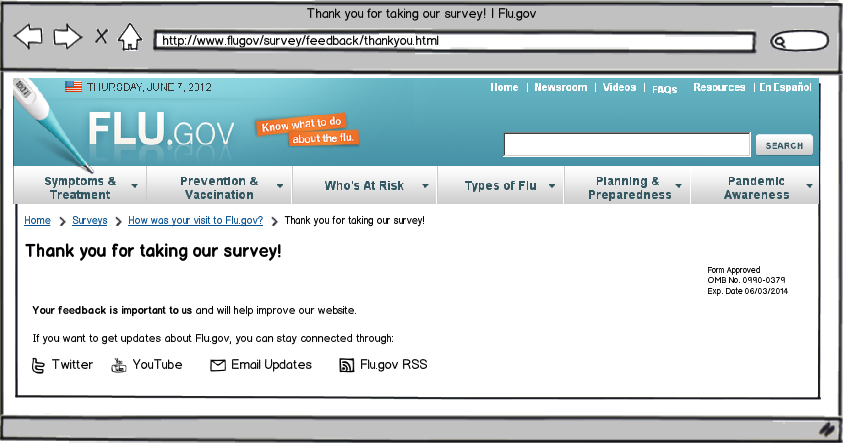 Page-Level SurveyLayout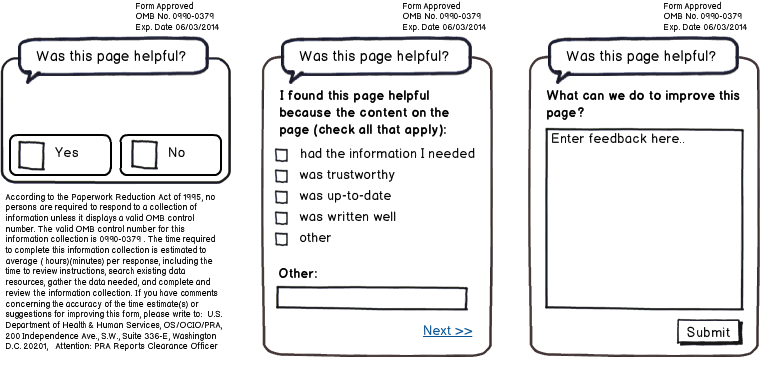 QuestionsWas this page helpful?YesNo[IF Q1 RESPONSE is YES]I found this page helpful because the content on the page: (check all that apply)Had the information I neededWas trustworthyWas up-to-dateWas written wellOther: ____________________________What can we do to improve this page?[IF Q1 RESPONSE is NO]I did not find this page helpful because the content on the page: (check all that apply)Had too little informationHad too much informationWas confusingWas out-of-dateWas poorly writtenOther: ____________________________What can we do to improve this page?